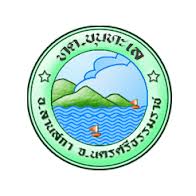 งานประเพณีสงกรานต์และวันกตัญญูผู้สูงอายุ ประจำปี พ.ศ. ๒๕๕๗และพิธีเปิดศูนย์บริการคนพิการตำบลขุนทะเลวันศุกร์ที่  ๑๑   เมษายน   พ.ศ. ๒๕๕๗ณ สวนสุขภาพประจำตำบลขุนทะเล  (สี่แยกชลประทานล่าง)******************************************************เวลา				กิจกรรม๐๘.๓๐ - ๐๙.๐๐ น.				รับลงทะเบียนผู้สูงอายุ 				เริ่มการตรวจสุขภาพผู้สูงอายุ๐๙.๐๐ - ๐๙.๑๕ น.				พิธีเปิดงาน“ประเพณีสงกรานต์และวันกตัญญูผู้สูงอายุ”						โดยผู้ว่าราชการจังหวัดนครศรีธรรมราช๐๙.๒๐ – ๐๙.๓๕ น.				พิธีกรรมทางศาสนา๐๙.๔๐ - ๐๙.๕๙ น.                                     พิธีเปิด“ศูนย์บริการคนพิการตำบลขุนทะเล”๑๐.๐๐ - ๑๐.๓๐ น.				การแสดงบนเวที“หนังตะลุงทอล์คโชว์ หนังปฐมอ้ายลูกหมี”๑๐.๓๐ – ๑๒.๐๐ น.				พิธีการรดน้ำขอพร และมอบของที่ระลึกให้         			                     ผู้สูงอายุ   จำนวน  ๑๐๐  คน					-  มอบของขวัญแก่ผู้สูงอายุ ที่มีอายุสูงสุด ๓ ท่าน						-  มอบของขวัญแก่ผู้แต่งกายย้อนยุค  ๖ ท่าน (หญิง-ชาย)					-  มอบของขวัญแก่ผู้สูงอายุสุขภาพดี  ๖ ท่าน (หญิง-ชาย)๑๒.๐๐ น. เป็นต้นไป				ผู้สูงอายุและลูกๆหลานๆ ร่วมรับประทานอาหาร********************************************